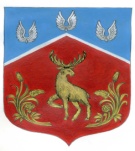 СОВЕТ ДЕПУТАТОВмуниципального образования Громовское сельское поселение муниципального образования Приозерский муниципальный район Ленинградской области(четвертый созыв)Р Е Ш Е Н И ЕОт 25 мая 2023 года                               № 190 На основании Устава Громовского сельского поселения Приозерского муниципального района Ленинградской области, решения Совета депутатов от 25 мая 2023 года №   «О переименовании Совета депутатов Громовского сельского поселения Приозерского муниципального района Ленинградской области», Совет депутатов муниципального образования Громовское сельское поселение муниципального образования Приозерский муниципальный район Ленинградской области РЕШИЛ:Утвердить Положение о Совете депутатов Громовского сельского поселения Приозерского муниципального района Ленинградской области (приложение 1).Опубликовать данное решение в средствах массовой информации и разместить на официальном сайте МО Громовское сельское поселение МО Приозерский муниципальный район Ленинградской области http://admingromovo.ru/. Решение вступает в законную силу после его официального опубликования.Контроль за исполнением настоящего решения возложить на постоянную комиссию по местному самоуправлению, законности, социальным вопросам и экологии.Глава муниципального образования                                        Л.Ф. ИвановаС полным текстом документа можно ознакомиться на официальном сайте Громовского сельского поселения http://admingromovo.ru/. Об утверждении Положения о Совете депутатов Громовского сельского поселения Приозерского муниципального района Ленинградской области